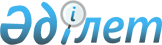 О внесении изменений в решение маслихата района Шал акына Северо-Казахстанской области от 30 декабря 2022 года № 28/6 "Об утверждении бюджета города Сергеевки района Шал акына на 2023-2025 годы"Решение маслихата района Шал акына Северо-Казахстанской области от 15 сентября 2023 года № 8/1
      Маслихат района Шал акына Северо-Казахстанской области РЕШИЛ:
      1. Внести в решение маслихата района Шал акына Северо-Казахстанской области "Об утверждении бюджета города Сергеевки района Шал акына на 2023-2025 годы" от 30 декабря 2022 года № 28/6 следующие изменения:
      пункт 1 изложить в новой редакции:
       "1. Утвердить бюджет города Сергеевки района Шал акына на 2023-2025 годы согласно приложениям 1, 2, 3 соответственно, в том числе на 2023 год в следующих объемах:
      1) доходы – 330 562 тысяч тенге:
      налоговые поступления – 84 640 тысяч тенге;
      неналоговые поступления – 0 тысяч тенге;
      поступления от продажи основного капитала – 0 тысяч тенге;
      поступления трансфертов – 245 922 тысяч тенге;
      2) затраты – 333 643,5 тысяч тенге;
      3) чистое бюджетное кредитование – 0 тысяч тенге:
      бюджетные кредиты – 0 тысяч тенге;
      погашение бюджетных кредитов – 0 тысяч тенге;
      4) сальдо по операциям с финансовыми активами – 0 тысяч тенге:
      приобретение финансовых активов – 0 тысяч тенге;
      поступления от продажи финансовых активов государства – 0 тысяч тенге;
      5) дефицит (профицит) бюджета – - 3 081,5 тысяч тенге;
      6) финансирование дефицита (использование профицита) бюджета – 3 081,5 тысяч тенге:
      поступление займов – 0 тысяч тенге;
      погашение займов – 0 тысяч тенге;
      используемые остатки бюджетных средств – 3 081,5 тысяч тенге.";
      приложение 1 к указанному решению изложить в новой редакции согласно приложению к настоящему решению.
      2. Настоящее решение вводится в действие с 1 января 2023 года. Бюджет города Сергеевки района Шал акына на 2023 год
					© 2012. РГП на ПХВ «Институт законодательства и правовой информации Республики Казахстан» Министерства юстиции Республики Казахстан
				
      Председатель маслихата района Шал акынаСеверо-Казахстанской области 

К. Жангужинов
Приложениек решению маслихата района Шал акынаСеверо-Казахстанской областиот 15 сентября 2023 года № 8/1Приложение 1к решению маслихата района Шал акынаСеверо-Казахстанской областиот 30 декабря 2022 года № 28/6
Категория
Класс
Класс
Подкласс
Наименование
Сумма, тысяч тенге
1
2
2
3
4
5
1) Доходы:
330 562
1
Налоговые поступления
84 640
01
01
Подоходный налог
39 248
2
Индивидуальный подоходный налог
39 248
04
04
Налоги на собственность
45 392
1
Налоги на имущество
1 200
3
Земельный налог
5 529
4
Налог на транспортные средства
38 663
4
Поступления трансфертов
245 922
02
02
Трансферты из вышестоящих органов государственного управления
 245 922
3
Трансферты из районного (города областного значения) бюджета
245 922
Функциональная группа
Функциональная группа
Функциональная группа
Функциональная группа
Наименование
Сумма, тысяч тенге
Функциональная подгруппа
Функциональная подгруппа
Функциональная подгруппа
Наименование
Сумма, тысяч тенге
Администратор бюджетных программ
Администратор бюджетных программ
Наименование
Сумма, тысяч тенге
Программа
Наименование
Сумма, тысяч тенге
2) Затраты:
333 643,5
01
Государственные услуги общего характера
59 207
1
Представительные, исполнительные и другие органы, выполняющие общие функции государственного управления
59 207
124
Аппарат акима города районного значения, села, поселка, сельского округа
59 207
001
Услуги по обеспечению деятельности акима города районного значения села, поселка, сельского округа
59 207
07
Жилищно-коммунальное хозяйство
130 000
3
Благоустройство населенных пунктов
130 000
124
Аппарат акима города районного значения, села, поселка, сельского округа
130 000
009
Обеспечение санитарии населенных пунктов
20 200
010
Содержание мест захоронений и погребение безродных
300
011
Благоустройство и озеленение населенных пунктов
109 500
12
Транспорт и коммуникации
144 433
1
Автомобильный транспорт
144 433
124
Аппарат акима города районного значения, села, поселка, сельского округа
144 433
012
Строительство и реконструкция автомобильных дорог в городах районного значения, селах, поселках, сельских округах
103 100
013
Обеспечение функционирования автомобильных дорог в городах районного значения, селах, поселках, сельских округах
41 333
15
Трансферты
3,5
1
Трансферты
3,5
124
Аппарат акима города районного значения, села, поселка, сельского округа
3,5
048
Возврат неиспользованных (недоиспользованных) целевых трансфертов
3,5
3) Чистое бюджетное кредитование
0
Бюджетные кредиты
0
Погашение бюджетных кредитов
0
4) Сальдо по операциям с финансовыми активами
0
Приобретение финансовых активов
0
Поступления от продажи финансовых активов государства
0
5) Дефицит (профицит) бюджета
-3 081,5
 6) Финансирование дефицита (использование профицита) бюджета
3 081,5
Поступления займов
0
Погашение займов
0
Категория
Класс
Подкласс
Подкласс
Наименование
Сумма, тысяч тенге
1
2
3
3
4
5
8
Используемые остатки бюджетных средств 
3 081,5
01
Остатки бюджетных средств
3 081,5
 1 
 1 
Свободные остатки бюджетных средств
3 081,5